Зарегистрировано в Минюсте России 22 июля 2015 г. N 38125МИНИСТЕРСТВО ОБРАЗОВАНИЯ И НАУКИ РОССИЙСКОЙ ФЕДЕРАЦИИПРИКАЗот 7 июля 2015 г. N 693О ВНЕСЕНИИ ИЗМЕНЕНИЙВ ПОРЯДОК ПРОВЕДЕНИЯ ГОСУДАРСТВЕННОЙ ИТОГОВОЙ АТТЕСТАЦИИПО ОБРАЗОВАТЕЛЬНЫМ ПРОГРАММАМ СРЕДНЕГО ОБЩЕГО ОБРАЗОВАНИЯ,УТВЕРЖДЕННЫЙ ПРИКАЗОМ МИНИСТЕРСТВА ОБРАЗОВАНИЯ И НАУКИРОССИЙСКОЙ ФЕДЕРАЦИИ ОТ 26 ДЕКАБРЯ 2013 Г. N 1400Приказываю:1. Утвердить прилагаемые изменения, которые вносятся в Порядок проведения государственной итоговой аттестации по образовательным программам среднего общего образования, утвержденный приказом Министерства образования и науки Российской Федерации от 26 декабря 2013 г. N 1400 (зарегистрирован Министерством юстиции Российской Федерации 3 февраля 2014 г., регистрационный N 31205), с изменениями, внесенными приказами Министерства образования и науки Российской Федерации от 8 апреля 2014 г. N 291 (зарегистрирован Министерством юстиции Российской Федерации 18 апреля 2014 г., регистрационный N 32021), от 15 мая 2014 г. N 529 (зарегистрирован Министерством юстиции Российской Федерации 21 мая 2014 г., регистрационный N 32381), от 5 августа 2014 г. N 923 (зарегистрирован Министерством юстиции Российской Федерации 15 августа 2014 г., регистрационный N 33604) и от 16 января 2015 г. N 9 (зарегистрирован Министерством юстиции Российской Федерации 30 января 2015 г., регистрационный N 35794).2. Настоящий приказ вступает в силу с 1 августа 2015 года.МинистрД.В.ЛИВАНОВПриложениеУтвержденыприказом Министерства образованияи науки Российской Федерацииот 7 июля 2015 г. N 693ИЗМЕНЕНИЯ,КОТОРЫЕ ВНОСЯТСЯ В ПОРЯДОК ПРОВЕДЕНИЯ ГОСУДАРСТВЕННОЙИТОГОВОЙ АТТЕСТАЦИИ ПО ОБРАЗОВАТЕЛЬНЫМ ПРОГРАММАМ СРЕДНЕГООБЩЕГО ОБРАЗОВАНИЯ, УТВЕРЖДЕННЫЙ ПРИКАЗОМ МИНИСТЕРСТВАОБРАЗОВАНИЯ И НАУКИ РОССИЙСКОЙ ФЕДЕРАЦИИОТ 26 ДЕКАБРЯ 2013 Г. N 14001. В абзаце седьмом пункта 9.1 после слов "Выпускники прошлых лет," дополнить словом "лица,".2. В пункте 11:абзац пятый изложить в следующей редакции:"Выпускники прошлых лет, лица, обучающиеся по образовательным программам среднего профессионального образования, а также обучающиеся, получающие среднее общее образование в иностранных образовательных организациях, также имеют право сдавать ЕГЭ, в том числе при наличии у них действующих результатов ЕГЭ прошлых лет.";дополнить новыми абзацами шестым и седьмым следующего содержания:"Для участия в ЕГЭ указанные лица подают до 1 февраля в места регистрации на сдачу ЕГЭ заявление, в котором указываются выбранные учебные предметы.После 1 февраля заявление об участии в ЕГЭ обучающихся, выпускников прошлых лет, лиц, обучающихся по образовательным программам среднего профессионального образования, а также обучающихся, получающих среднее общее образование в иностранных образовательных организациях, принимается по решению ГЭК только при наличии у заявителя уважительных причин (болезни или иных обстоятельств, подтвержденных документально) не позднее чем за две недели до начала экзаменов.";абзацы шестой и седьмой считать соответственно абзацами восьмым и девятым.3. Пункт 12 дополнить абзацами следующего содержания:"Лица, обучающиеся по образовательным программам среднего профессионального образования, и обучающиеся, получающие среднее общее образование в иностранных образовательных организациях, при подаче заявления предъявляют справку из образовательной организации, в которой они проходят обучение, подтверждающую освоение образовательных программ среднего общего образования или завершение освоения образовательных программ среднего общего образования в текущем учебном году (далее - справка).Оригинал справки предъявляется обучающимся, получающим среднее общее образование в иностранной образовательной организации, с заверенным в установленном порядке переводом с иностранного языка.".4. В абзацах втором и третьем пункта 16 после слов "для выпускников прошлых лет," дополнить словом "лиц,".5. В пункте 32:абзац третий дополнить словами "(за исключением ЕГЭ по иностранным языкам (раздел "Говорение")";дополнить абзацем четвертым следующего содержания:"Продолжительность ЕГЭ по иностранным языкам (раздел "Говорение") для лиц, указанных в пункте 37 настоящего Порядка, увеличивается на 30 минут.".6. Абзац второй пункта 33 изложить в следующей редакции:"обучающиеся, получившие на ГИА неудовлетворительный результат по одному из обязательных учебных предметов;".7. В пункте 35:дополнить новым абзацем вторым следующего содержания:"ППЭ - здание (сооружение), которое используется для проведения ГИА. Территорией ППЭ является площадь внутри здания (сооружения) либо части здания (сооружения), отведенная для сдачи ГИА.";абзац второй считать абзацем третьим.8. Абзац восьмой пункта 36 изложить в следующей редакции:"Вход в ППЭ обозначается стационарным металлоискателем. В случае использования переносных металлоискателей входом в ППЭ является место проведения уполномоченными лицами работ с использованием указанных металлоискателей. В здании (комплексе зданий), где расположен ППЭ, до входа в ППЭ выделяется место для личных вещей обучающихся, выпускников прошлых лет.".9. В пункте 37:дополнить новым абзацем пятым следующего содержания:"ГВЭ по всем учебным предметам по их желанию проводится в устной форме.";абзацы пятый - тринадцатый считать соответственно абзацами шестым - четырнадцатым;в абзаце девятом слова "на компьютере." заменить словами "на компьютере;";абзац десятый изложить в следующей редакции:"предусматривается достаточное количество специальных принадлежностей для оформления ответов рельефно-точечным шрифтом Брайля, компьютер.";абзац двенадцатый изложить в следующей редакции:"Для обучающихся, выпускников прошлых лет с нарушением опорно-двигательного аппарата письменная экзаменационная работа выполняется на компьютере со специализированным программным обеспечением.";абзацы тринадцатый и четырнадцатый исключить;абзацы четырнадцатый и пятнадцатый считать соответственно абзацами тринадцатым и четырнадцатым.10. Абзац второй пункта 74 изложить в следующей редакции:"В случае если участник ГИА получил неудовлетворительные результаты по одному из обязательных учебных предметов, он допускается повторно к ГИА по данному учебному предмету в текущем году в формах, устанавливаемых настоящим Порядком, в дополнительные сроки.".11. Пункт 75 изложить в следующей редакции:"75. Обучающимся, не прошедшим ГИА или получившим на ГИА неудовлетворительные результаты более чем по одному обязательному учебному предмету, либо получившим повторно неудовлетворительный результат по одному из этих предметов на ГИА в дополнительные сроки, предоставляется право пройти ГИА по соответствующим учебным предметам не ранее 1 сентября текущего года в сроки и в формах, устанавливаемых настоящим Порядком. Для прохождения повторной ГИА обучающиеся восстанавливаются в организации, осуществляющей образовательную деятельность, на срок, необходимый для прохождения ГИА.Выпускникам прошлых лет, изъявившим желание повторно участвовать в ЕГЭ по русскому языку и (или) математике профильного уровня, также предоставляется право сдавать ЕГЭ по соответствующим учебным предметам не ранее 1 сентября текущего года в сроки, устанавливаемые настоящим Порядком.Для участия в ГИА не ранее 1 сентября текущего года обучающиеся и выпускники прошлых лет не позднее чем за две недели до начала соответствующих экзаменов подают заявление с указанием выбранных обязательных учебных предметов, уровня ЕГЭ по математике в места, определенные органами исполнительной власти субъектов Российской Федерации, осуществляющими государственное управление в сфере образования.Обучающимся и выпускникам прошлых лет, получившим неудовлетворительный результат по учебным предметам по выбору, предоставляется право пройти ГИА по соответствующим учебным предметам не ранее чем через год в сроки и формах, устанавливаемых настоящим Порядком.".\ql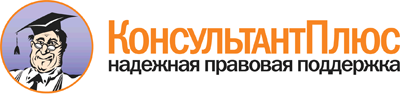 Приказ Минобрнауки России от 07.07.2015 N 693
"О внесении изменений в Порядок проведения государственной итоговой аттестации по образовательным программам среднего общего образования, утвержденный приказом Министерства образования и науки Российской Федерации от 26 декабря 2013 г. N 1400"
(Зарегистрировано в Минюсте России 22.07.2015 N 38125)Документ предоставлен КонсультантПлюс

www.consultant.ru

Дата сохранения: 08.09.2015